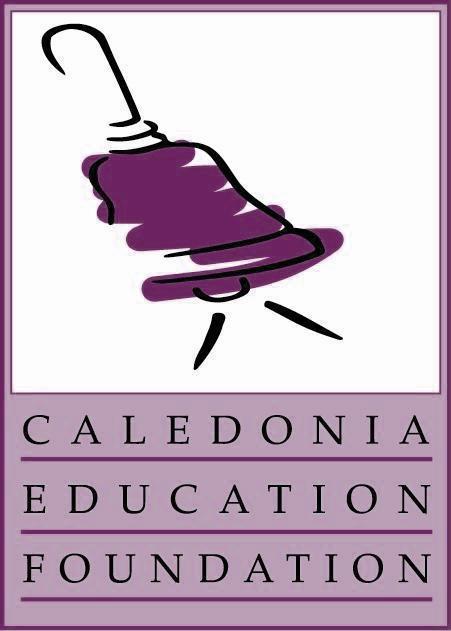 CALEDONIA EDUCATION FOUNDATIONPAYROLL DEDUCTION FORM		Yes! I would like to use payroll deduction to 		contribute to the Caledonia Education Foundation.Contribution Amount:  I authorize my employer to deduct the following amount from my paycheck:$ _____________     per bi-weekly pay period 		*This contribution will continue until payroll is notified otherwise.	$ ______________   one time gift	$____________________Total gift for 1 yearName (printed):     Signature:         (must be signed to validate)Date:      School/Department:      Please return completed form with signature to Denise Blunk or Laura Bunzow, Payroll Coordinator, at the Administration Office.Questions? Contact Denise Blunk, Executive Director at 891-0732 or info@caledoniacef.org.We greatly appreciate your support and donation. 